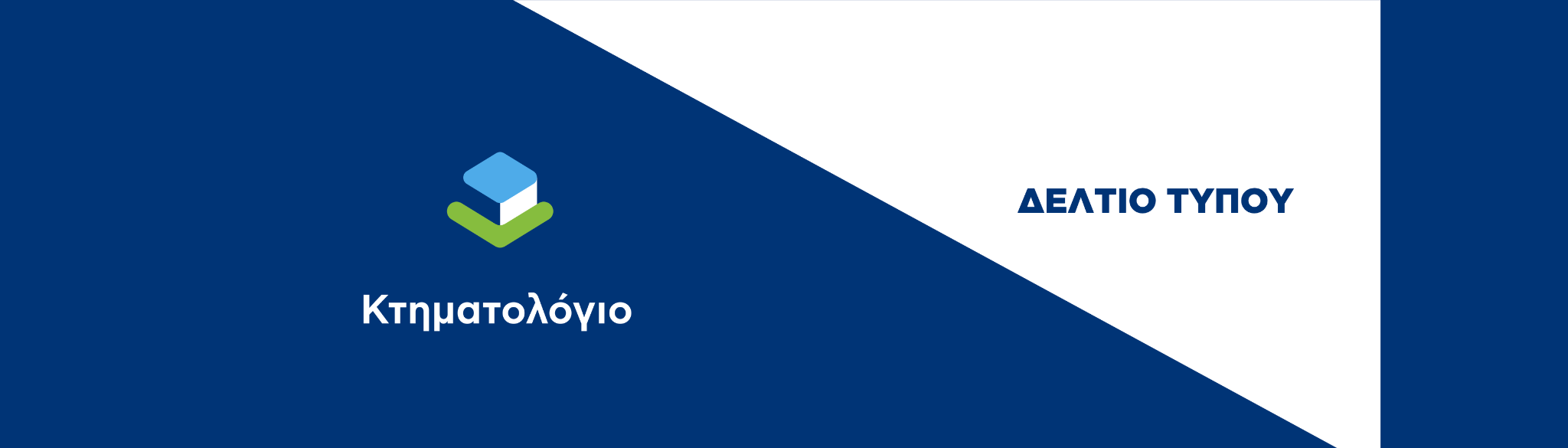 Γραφείο Δημοσίων Σχέσεων  pressoffice@ktimatologio.gr                                                                                                 Χολαργός, 1 Ιουλίου 2024ΠΡΟΣ ΜΜΕ Εγκαινιάστηκε το Κτηματολογικό Γραφείο Κρήτης από τον Υφυπουργό Ψηφιακής Διακυβέρνησης, Κωνσταντίνο Κυρανάκη​Το Κτηματολογικό Γραφείο Κρήτης με έδρα το Ηράκλειο εγκαινίασε τη Δευτέρα 1 Ιουλίου 2024 ο Υφυπουργός Ψηφιακής Διακυβέρνησης, Κωνσταντίνος Κυρανάκης, μαζί με τον Πρόεδρο του Ελληνικού Κτηματολογίου, Στέλιο Σακαρέτσιο και τη Γενική Διευθύντρια, Ολυμπία Μαρκέλλου. Στα εγκαίνια του Κτηματολογικού Γραφείου Ηρακλείου παραβρέθηκαν οι βουλευτές Ηρακλείου, Λευτέρης Αυγενάκης και Μάξιμος Σενετάκης, ο Περιφερειάρχης Κρήτης, Σταύρος Αρναουτάκης και ο αναπληρωτής Περιφερειάρχης, Γιώργος Πιτσούλης, ο Αντιπεριφερειάρχης Ηρακλείου, Νίκος Συριγωνάκης, ο Εντεταλμένος Περιφερειακός Σύμβουλος Ψηφιακού Μετασχηματισμού και Τεχνητής Νοημοσύνης, Θανάσης Περυσινάκης, ο Πρόεδρος του Δημοτικού Συμβουλίου Ηρακλείου Παντελής Ρυακιωτάκης, ο Πρόεδρος του Δικηγορικού Συλλόγου Ηρακλείου, Νικόλαος Λογοθέτης, η Πρόεδρος του Συμβολαιογραφικού Συλλόγου Εφετείου Ηρακλείου Κρήτης, Κλειώ Πλατάκη και η Αντιπρόεδρος, Μαριλένα Σκυλουράκη, ο Πρόεδρος της Ομοσπονδίας Δικαστικών Επιμελητών Εφετείων Κρήτης και Α. Κρήτης, Άγγελος Κοφινιδάκης και ο Αντιπρόεδρος Νικόλαος Παναγιωτόπουλος, εκπρόσωποι τοπικών φορέων και υπηρεσιακοί παράγοντες. Ο Υφυπουργός Ψηφιακής Διακυβέρνησης, Κωνσταντίνος Κυρανάκης, δήλωσε:«Σήμερα ανοίγει επίσημα το Κτηματολογικό Γραφείο Κρήτης, το προτελευταίο από τα 17 Κτηματολογικά Γραφεία της χώρας, και είναι διαθέσιμες οι ψηφιακές υπηρεσίες του για πολίτες και επαγγελματίες. Οι μεταβιβάσεις φυσικών προσώπων για αγοραπωλησίες γίνονται πλέον μέσω του akinita.gov.gr και εκτελούνται σε μία εργάσιμη ημέρα, ενώ σχεδόν όλες οι υπόλοιπες πράξεις εξυπηρετούνται ψηφιακά, χωρίς να χρειάζεται οι πολίτες να μεταβούν στο Κτηματολογικό Γραφείο. Όσον αφορά τις εκκρεμείς πράξεις του ΚΓ Ηρακλείου, από 8.000 έχουν ήδη μειωθεί στις 3.500, με στόχο να μηδενιστούν έως τον Σεπτέμβριο, ώστε οι συναλλαγές να πραγματοποιούνται γρήγορα και με ασφάλεια δικαίου.». Επίσης, ο Κ. Κυρανάκης αναφέρθηκε στα χαμηλά ποσοστά  συλλογής δηλώσεων ιδιοκτησίας στην Π.Ε. Ηρακλείου, τονίζοντας «Στο βόρειο τμήμα του Ηρακλείου, μόλις το 32% των συνολικών εκτιμώμενων δικαιωμάτων έχει δηλωθεί. Οι πολίτες καλούνται μέχρι τις 30 Νοεμβρίου 2024 να δηλώσουν την περιουσία τους, διαφορετικά υπάρχει ο κίνδυνος το ακίνητο τους να δηλωθεί από κάποιον άλλο που ενδεχομένως θα εκμεταλλευτεί την δική τους αδράνεια. Προκειμένου οι πολίτες να δηλώσουν εύκολα και γρήγορα τα ακίνητα τους, έχει δημιουργηθεί μία νέα ψηφιακή εφαρμογή το dilosi.ktimatologio.gr, για την υποβολή της δήλωσης τους, χωρίς να απαιτείται τοπογραφικό διάγραμμα, παρά μόνο ο εντοπισμός του ακινήτου στον ψηφιακό χάρτη». Το Κτηματολογικό Γραφείο Κρήτης, με έδρα το Ηράκλειο, είναι αρμόδιο για τους προκαποδιστριακούς ΟΤΑ του πρώην Έμμισθου Υποθηκοφυλακείου Ηρακλείου και των πρώην Ειδικών Άμισθων Υποθηκοφυλακείων Χερσονήσου και Μοιρών της Π.Ε. Ηρακλείου.Τι πρέπει να γνωρίζουν οι πολίτες και οι επαγγελματίες:Η υποβολή αιτήσεων για την εγγραφή συμβολαιογραφικών πράξεων, καθώς και αιτήσεων για τη διόρθωση προδήλων σφαλμάτων από πολίτες και επαγγελματίες πραγματοποιούνται και ψηφιακά.Η υποβολή αιτήσεων και συνυποβαλλόμενων εγγράφων για την εγγραφή πράξεων που περιέχονται σε έγγραφα που συντάσσουν ή διακινούν οι δικαστικοί επιμελητές και για τα οποία προβλέπεται νόμιμη προδικασία επίδοσης, πραγματοποιείται μόνο ψηφιακά. Η έρευνα των επαγγελματιών στην κτηματολογική βάση γίνεται και ψηφιακά. Η υποβολή αιτήσεων εξωδικαστικών διορθώσεων των αρχικών εγγραφών (άρθρο 6 παρ. 4 του ν. 2664/1998) πραγματοποιείται ψηφιακά. Οι αιτήσεις για την έκδοση πιστοποιητικών/αντιγράφων (π.χ. αντίγραφο κτηματολογικού φύλλου κ.λπ.) υποβάλλονται και παραλαμβάνονται μόνο ψηφιακά (7/24).Το πρωτόκολλο είναι αποκλειστικά ηλεκτρονικό.Τα μεγαρόσημα στα πιστοποιητικά και τις αιτήσεις καταργούνται.Οι πληρωμές γίνονται υποχρεωτικά είτε ηλεκτρονικά είτε μέσω POS.Οι επιστροφές αχρεωστήτως καταβληθέντων κατατίθενται ηλεκτρονικά. Η ψηφιακή εποχή του Κτηματολογίου είναι εδώ!ΚΤΗΜΑΤΟΛΟΓΙΚΟ ΓΡΑΦΕΙΟ ΗΡΑΚΛΕΙΟΥΔιεύθυνση: Μετεώρων 31, Συνοικία Κατσαμπά, Περιοχή Τρυπητή, Πόρος Ηρακλείου, ΤΚ 71201, ΗράκλειοΤηλέφωνο: 2810-247720                                                                         Email: ypo@otenet.gr